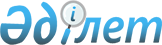 Астана қаласында ЭКСПО – 2017 халықаралық мамандандырылған көрмесінің объектілерін жобалау және салу туралыҚазақстан Республикасы Үкіметінің 2014 жылғы 26 наурыздағы № 261 қаулысы

      «Қазақстан Республикасындағы сәулет, қала құрылысы және құрылыс қызметі туралы» 2001 жылғы 16 шілдедегі Қазақстан Республикасының Заңы 19-бабының 8) тармақшасына сәйкес Қазақстан Республикасының Үкіметі ҚАУЛЫ ЕТЕДІ:



      1. Халықаралық мамандандырылған көрменің аумағында Астана қаласында ЭКСПО – 2017 халықаралық мамандандырылған көрмесінің объектілерін жобалау және салу туралы Қазақстан Республикасы Экономика және бюджеттік жоспарлау министрлiгiнiң ұсынысы қабылдансын.



      2. Осы қаулы қол қойылған күнінен бастап қолданысқа енгізіледі.      Қазақстан Республикасының

      Премьер-Министрі                           С. Ахметов
					© 2012. Қазақстан Республикасы Әділет министрлігінің «Қазақстан Республикасының Заңнама және құқықтық ақпарат институты» ШЖҚ РМК
				